 Vážení rodiče a budoucí prvňáčci, dovolujeme si Vás pozvat na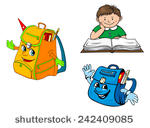 zápis do 1. třídy,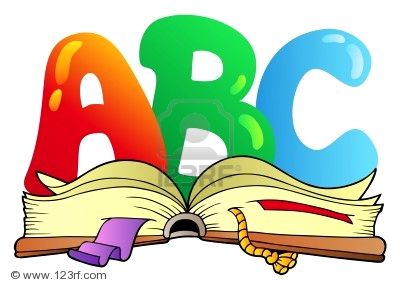          který se koná dne 8. 4. 2020 od 14:00 do 17:00 Zapisovány budou děti narozené od 1.9.2013 – do 31.8.2014(a děti po odkladu povinné školní docházky).Náhradní termín je 16. 4. 2020 od 14:00 do 16:00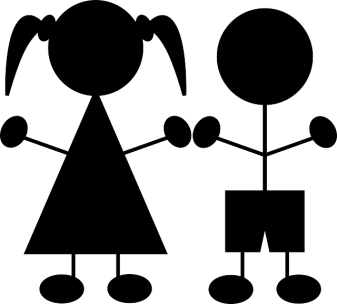 Nezapomeňte s sebou občanský průkaz a rodný list dítěte.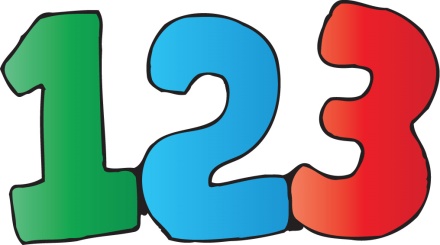 Mgr. Bc. Ivana Pečenkováředitelka školy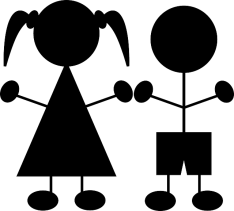 Základní škola a mateřská škola Oloví, příspěvková organizace